Subject: EBSCO’s ITCore eBook Collection now available 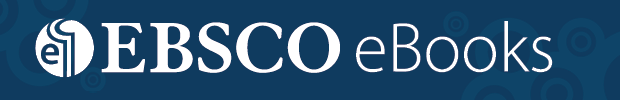 Now available at [insert library/company name]. Click here to access the collection [insert link here]. EBSCO’s eBook ITCore Collection contains titles covering key subject areas in IT, including content management, desktop and office applications, enterprise computing, graphic design and multimedia, internet and web development, programming languages, telecommunications and many more. Notable publishers within this collection include Artech House, Course PTR, De Gruyter, John Wiley & Sons, No Starch Press, MIT Press, CRC Press, Elsevier, Syngress, Sybex and Digitalia. For more information, contact [insert contact information here]